	บันทึกข้อความ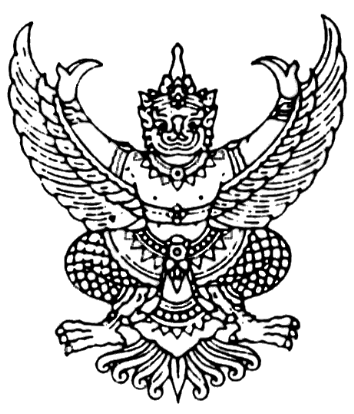 ส่วนราชการ	โรงเรียน.............................................ที่ ………………………………………….	วันที่ 	.................................................เรื่อง   การแต่งตั้งคณะกรรมการกำหนดร่างขอบเขตของงาน (Terms of  Reference : TOR) และร่างเอกสาร         ประกวดราคาเรียน  ผู้อำนวยการโรงเรียน...............................................	ตามที่โรงเรียนได้รับงบประมาณปี  พ.ศ.  2563  ตามแผนงานพื้นฐานด้านการพัฒนาและสร้างเสริมศักยภาพคน ผลผลิตผู้จบการศึกษาภาคบังคับ  กิจกรรมการก่อสร้างปรับปรุง ซ่อมแซมอาคารเรียนและสิ่งก่อสร้างประกอบ สำหรับโรงเรียนปกติ งบลงทุน ค่าที่ดินและสิ่งก่อสร้าง งบปีเดียว รายการค่าก่อสร้างอาคารที่พักอาศัยและสิ่งก่อสร้างประกอบ ที่มีราคาต่อหน่วยต่ำกว่า 10 ล้านบาท รายการ.......................................... งบประมาณทั้งสิ้น .................................. บาท (.....................................................)                                	เพื่อให้เป็นไปตามพระราชบัญญัติการจัดซื้อจัดจ้างและบริหารพัสดุภาครัฐ พ.ศ. 2560 มาตรา 49 และระเบียบกระทรวงการคลังว่าด้วยการจัดซื้อจัดจ้างและบริหารพัสดุภาครัฐ  พ.ศ. 2560 ข้อ 21  จึงเห็นควรแต่งตั้งคณะกรรมการกำหนดร่างขอบเขตของงาน (Terms of Reference : TOR) และร่างประกาศเอกสารประกวดราคาอิเล็กทรอนิกส์งานจ้างดังกล่าวข้างต้น 	จึงเรียนมาเพื่อโปรดพิจารณาลงนามคำสั่งแต่งตั้งคณะกรรมการกำหนดร่างขอบเขตของงาน (Terms of  Reference : TOR) และร่างเอกสารประกวดราคาอิเล็กทรอนิกส์ ดังแนบ  				 ลงชื่อ ………………........…………… เจ้าหน้าที่พัสดุ					        ( ...................................... )         				        ............./............/............    				 ลงชื่อ …………………………..……… หัวหน้าเจ้าหน้าที่พัสดุ	                                                           (..........................................)                                   	                                                              .........../............/............		               ลงนามแล้ว	 	ลงชื่อ ………………………....……… 	         (............................................)	      	ผู้อำนวยการโรงเรียน..........................คำสั่งโรงเรียน......................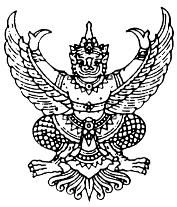 ที่  ........... /...............เรื่อง    แต่งตั้งคณะกรรมการกำหนดร่างขอบเขตของงาน (Terms of  Reference : TOR)                                และร่างประกาศเอกสารประกวดราคาอิเล็กทรอนิกส์ (e-bidding)                ด้วยโรงเรียน............................. สังกัดสำนักงานเขตพื้นที่การศึกษาประถมศึกษาระยอง เขต 2              จะดำเนินการจัดจ้างก่อสร้าง....................................... จ้างด้วยวิธีประกวดราคาอิเล็กทรอนิกส์ (e-bidding)                ฉะนั้นอาศัยอำนาจตามคำสั่งสำนักงานคณะกรรมการการศึกษาขั้นพื้นฐาน ที่  1340/2560 สั่ง   ณ  วันที่ 24  สิงหาคม  2561 จึงแต่งตั้งคณะกรรมการกำหนดร่างขอบเขตของงาน (Terms of Reference : TOR) และร่างประกาศเอกสารประกวดราคาอิเล็กทรอนิกส์ (e-bidding) ตามพระราชบัญญัติการจัดซื้อจัดจ้างและบริหารพัสดุภาครัฐ พ.ศ. 2560 มาตรา 49 และระเบียบกระทรวงการคลังว่าด้วยการจัดซื้อจัดจ้างและบริหารพัสดุภาครัฐ  พ.ศ. 2560 ข้อ 21 ดังนี้	1.  คณะกรรมการกำหนดร่างขอบข่ายของงาน ฯ(1)  ..........................................  ตำแหน่ง........................    ประธานกรรมการ(2)  ..........................................  ตำแหน่ง ......................	         กรรมการ(3)  .........................................   ตำแหน่ง ......................              กรรมการ					      ฯลฯ2.  หน้าที่ตามพระราชบัญญัติการจัดซื้อจัดจ้างและบริหารพัสดุภาครัฐ พ.ศ. 2560 มาตรา 49 และระเบียบกระทรวงการคลังว่าด้วยการจัดซื้อจัดจ้างและบริหารพัสดุภาครัฐ  พ.ศ. 2560 ข้อ 21  โดยเคร่งครัด  สั่ง   ณ   วันที่  ..............................  พ.ศ.  .........................	             (..............................................)  ผู้อำนวยการโรงเรียน..........................	บันทึกข้อความส่วนราชการ	โรงเรียน............................................ที่ ………………………………………….	วันที่ 	........................................................เรื่อง    ขออนุมัติกำหนดร่างขอบเขตของงาน (Terms of Reference : TOR) และร่างเอกสารประกวดราคาเรียน	ผู้อำนวยการโรงเรียน.......................................  	ตามที่โรงเรียนได้รับงบประมาณปี  พ.ศ.  2563  ตามแผนงานพื้นฐานด้านการพัฒนาและสร้างเสริมศักยภาพคน ผลผลิตผู้จบการศึกษาภาคบังคับ  กิจกรรมการก่อสร้างปรับปรุง ซ่อมแซมอาคารเรียนและสิ่งก่อสร้างประกอบ สำหรับโรงเรียนปกติ งบลงทุน ค่าที่ดินและสิ่งก่อสร้าง งบปีเดียว รายการค่าก่อสร้างอาคารที่พักอาศัยและสิ่งก่อสร้างประกอบ ที่มีราคาต่อหน่วยต่ำกว่า 10 ล้านบาท รายการ................................. งบประมาณทั้งสิ้น ................................. บาท (.........................................) และได้แต่งตั้งคณะกรรมการกำหนดร่างขอบเขตของงาน (Terms of Reference : TOR) และร่างประกาศเอกสารประกวดราคาอิเล็กทรอนิกส์นั้น  	คณะกรรมการกำหนดร่างขอบเขตของงาน (Terms of Reference : TOR) และร่างเอกสารประกวดราคาได้จัดทำร่างขอบเขตของงาน (Terms of Reference : TOR) และร่างประกาศเอกสารประกวดราคาอิเล็กทรอนิกส์ ตามพระราชบัญญัติการจัดซื้อจัดจ้างและบริหารพัสดุภาครัฐ พ.ศ. 2560 มาตรา 49 และระเบียบกระทรวงการคลังว่าด้วยการจัดซื้อจัดจ้างและบริหารพัสดุภาครัฐ  พ.ศ. 2560 ข้อ 21  แล้ว ดังแนบ  	จึงเรียนมาเพื่อโปรดทราบ และพิจารณา   	1.  อนุมัติให้ใช้ร่างขอบเขตของงาน (Terms of Reference : TOR) และร่างเอกสารประกวดราคาอิเล็กทรอนิกส์ ดังแนบ 	2.  หากอนุมัติตามข้อ 1 โปรดมอบให้งานพัสดุ นำสาระสำคัญประกาศทางเว็บไซต์ของหน่วยงาน และเว็บไซต์ของกรมบัญชีกลาง www.gprocurement.go.th  และเว็บไซต์ของโรงเรียน เป็นระยะเวลา  7  วันทำการ				ลงชื่อ ………………........…………… ประธานกรรมการ				     ( ........................................... )      				ลงชื่อ ………………........…………… กรรมการ				     ( ............................................ )      				ลงชื่อ ………………........…………… กรรมการ				      ( ....................................... )      	บันทึกข้อความส่วนราชการ	โรงเรียน..............................................ที่ ………………………………………….	วันที่   .....................................................เรื่อง    ขออนุมัติกำหนดร่างขอบเขตของงาน (Terms of Reference : TOR) ร่างเอกสารประกวดราคาและขอ             ประกาศเผยแพร่เรียน	ผู้อำนวยการโรงเรียน...............................................  	ตามที่โรงเรียนได้รับงบประมาณปี  พ.ศ.  2563  ตามแผนงานพื้นฐานด้านการพัฒนาและสร้างเสริมศักยภาพคน ผลผลิตผู้จบการศึกษาภาคบังคับ  กิจกรรมการก่อสร้างปรับปรุง ซ่อมแซมอาคารเรียนและสิ่งก่อสร้างประกอบ สำหรับโรงเรียนปกติ งบลงทุน ค่าที่ดินและสิ่งก่อสร้าง งบปีเดียว รายการค่าก่อสร้างอาคารที่พักอาศัยและสิ่งก่อสรางประกอบ ที่มีราคาต่อหน่วยต่ำกว่า 10 ล้านบาท รายการ........................................ งบประมาณทั้งสิ้น .................... บาท (....................................)และได้แต่งตั้งคณะกรรมการกำหนดร่างขอบเขตของงาน (Terms of Reference : TOR) และร่างประกาศเอกสารประกวดราคาอิเล็กทรอนิกส์นั้น  	คณะกรรมการกำหนดร่างขอบเขตของงาน (Terms of  Reference : TOR) และร่างเอกสารประกวดราคาได้จัดทำร่างขอบเขตของงาน (Terms of Reference : TOR) และร่างประกาศเอกสารประกวดราคาอิเล็กทรอนิกส์ตามพระราชบัญญัติการจัดซื้อจัดจ้างและบริหารพัสดุภาครัฐ พ.ศ. 2560 มาตรา 49 และระเบียบกระทรวงการคลังว่าด้วยการจัดซื้อจัดจ้างและบริหารพัสดุภาครัฐ  พ.ศ. 2560 ข้อ 21    แล้ว ดังแนบ  	งานพัสดุได้พิจารณาแล้วเห็นว่า เมื่อคณะกรรมการกำหนดร่างขอบเขตของงาน (Terms of Reference : TOR) และร่างประกาศเอกสารประกวดราคาอิเล็กทรอนิกส์ ได้จัดทำเสร็จเรียบร้อยแล้ว จึงเห็นควรอนุมัติและเพื่อให้เป็นไปตามพระราชบัญญัติการจัดซื้อจัดจ้างและบริหารพัสดุภาครัฐ พ.ศ. 2560 มาตรา 49 และระเบียบกระทรวงการคลังว่าด้วยการจัดซื้อจัดจ้างและบริหารพัสดุภาครัฐ  พ.ศ. 2560 ข้อ 21  จึงเห็นควรลงประกาศเผยแพร่ทางเว็บไซต์  เว็บไซต์ของกรมบัญชีกลาง   www.gprocurement.go.th เป็นเวลาติดต่อกันไม่น้อยกว่า 7 วันทำการ เพื่อรับฟังคำวิจารณ์ หรือข้อเสนอแนะ 	จึงเรียนมาเพื่อโปรดทราบ และพิจารณา   	1.  อนุมัติให้ใช้ร่างขอบเขตของงาน (Terms of Reference : TOR) และร่างประกาศเอกสารประกวดราคาอิเล็กทรอนิกส์ ตามที่คณะกรรมการกำหนดร่างขอบเขตของงาน (Terms of Reference : TOR) และร่างประกาศเอกสารประกวดราคาอิเล็กทรอนิกส์ได้จัดทำ ดังแนบ 	2.  หากอนุมัติตามข้อ 1  โปรดมอบงานพัสดุ นำสาระสำคัญประกาศทางเว็บไซต์ของหน่วยงาน และเว็บไซต์ของกรมบัญชีกลาง www.gprocurement.go.th  ดังกล่าวข้างต้น                      	              	ลงชื่อ ………………........…………… เจ้าหน้าที่พัสดุ				        ( .......................................... )      					.........../............/............				ลงชื่อ ………………........…………… หัวหน้าเจ้าหน้าที่พัสดุ				        ( ....................................... )      					........../............/...........		                      - อนุมัติ				         - มอบตามเสนอ	 	   ลงชื่อ ………...……………………… ผู้อำนวยการโรงเรียน............................	         (............................................)